Curriculum VitaeJob ObjectiveTo secure a managerial position where I can grow and scale greater heights with my hard work and dedication.ProfileA determined and responsible individual with hard working mentality and ready to work both independently and as a member of a team, utilizing the skills acquired during my course and experience.Professional Work Experience1. Office Admin ( 2011 to 2012) in Al Tharwa Food Stuff Trading LLC, Ajman, UAE2. Tele Marketing Executive ( 2013 Feb to 2015 November) in MITE Solutions FZC, Ajman, UAEEducational QualificationAcademic Project ExperienceMajor project MBA:  Project in HRM on the topic “AN ANALYTICAL STUDY ABOUT THE LEVEL OF JOB SATISFACTION OF EMPLOYEES” IN KERALA MINERALS AND METALS LTD.CHAVARA, KOLLAM Minor project MBA: Project on the topic “AN ORGANISATIONAL STUDY IN KERALA MILK       MARKETING FEDERATION LTD, ALAPPUZHA Personal Profile          Female/Indian/Muslim/Married/Born on 01st March 1987		 Linguistic abilities	:    English and Malayalam	          Computer Knowledge	:    Ms Office   First Name of Application CV No: 1666518Whatsapp Mobile: +971504753686 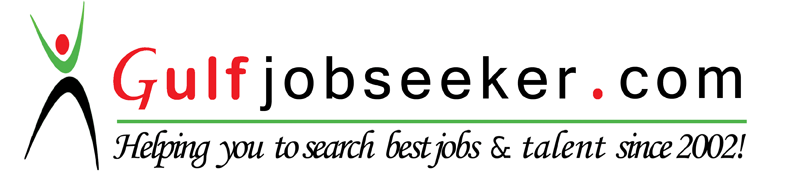 ExaminationDiscipline/SpecializationSchool/ CollegeBoard/UniversityYear of PassingAggregate %PGMBA – HRD & MarketingSERT IT CAMPUS, Chengannur201059%UGB.S.C Botany, Mavelikara.200884%XIIScienceGovt.Girls HSS MavelikaraState Board200570%XS.S.L.C
Bishop Hodges,HSS MavelikaraState Board200376%